Portarlington Credit Union Limited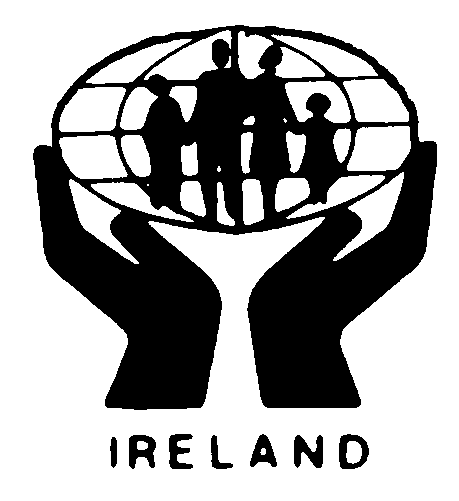 Complaint FormFor Office Use Only:Member Name:Account Number:Member Address:Member Address:Details of Complaint:Details of Complaint:Member’s Signature:Member’s Signature:Date:Date:Complaint Reference Number:	__________________________________________________________________Date Complaint Received:	__________________________________________________________________CU Officer’s Signature:	__________________________________________________________________